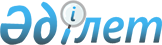 Павлодар облысы әкімдігінің 2013 жылғы 22 мамырдағы "Өсімдік шаруашылығы өнімінің шығымдылығы мен сапасын арттыруды субсидиялаудың кейбір мәселелері туралы" N 165/5 қаулысына толықтырулар енгізу туралы
					
			Күшін жойған
			
			
		
					Павлодар облыстық әкімдігінің 2013 жылғы 27 қыркүйектегі N 345/10 қаулысы. Павлодар облысының Әділет департаментінде 2013 жылғы 21 қазанда N 3601 болып тіркелді. Күші жойылды - Павлодар облыстық әкімдігінің 2014 жылғы 10 маусымдағы N 200/6 қаулысымен      Күші жойылды - Павлодар облыстық әкімдігінің 10.06.2014 N 200/6 қаулысымен.

      Қазақстан Республикасының 2001 жылғы 23 қаңтардағы "Қазақстан Республикасындағы жергілікті мемлекеттік басқару және өзін-өзі басқару туралы" Заңы 27-бабының 2-тармағына, Қазақстан Республикасы Үкіметінің 2011 жылғы 4 наурыздағы N 221 қаулысымен бекітілген Өсімдік шаруашылығы өнімінің шығымдылығы мен сапасын арттыруға жергілікті бюджеттерден субсидиялау қағидасына сәйкес Павлодар облысының әкімдігі ҚАУЛЫ ЕТЕДІ:



      1. Павлодар облысы әкімдігінің 2013 жылғы 22 мамырдағы "Өсімдік шаруашылығы өнімінің шығымдылығы мен сапасын арттыруды субсидиялаудың кейбір мәселелері туралы" (Нормативтік құқықтық актілерді мемлекеттік тіркеу тізілімінде N 3543 болып тіркелді, 2013 жылғы 30 мамырдағы N 61 "Сарыарқа самалы", 2013 жылғы 30 мамырдағы N 61 "Звезда Прииртышья" газеттерінде жарияланды) N 165/5 қаулысына келесі толықтырулар енгізілсін:



      көрсетілген қаулының 6-қосымшасы осы қаулының қосымшасына сәйкес 68 - 87 жолдарымен толықтырылсын.



      2. Осы қаулының орындалуын бақылау облыс әкімінің орынбасары Н.К. Әшімбетовке жүктелсін.



      3. Осы қаулы алғаш ресми жарияланған күннен кейін он күнтізбелік күн өткеннен соң қолданысқа енеді.      Облыс әкімі                                Е. Арын      "КЕЛІСІЛДІ"      Қазақстан Республикасының

      Ауыл шаруашылығы министрі                  А. Мамытбеков

      2013 жылғы 25 қыркүйек

Павлодар облысы әкімдігінің

2013 жылғы 27 қыркүйектегі

N 345/10 қаулысына    

қосымша         
					© 2012. Қазақстан Республикасы Әділет министрлігінің «Қазақстан Республикасының Заңнама және құқықтық ақпарат институты» ШЖҚ РМК
				Жаппай әрекет ететін гербицидтер
68.Вихрь, с.е. (глифосат, 360 г/л)литр3025969.Ураган форте 500, с.е. (калий тұзы түрінде лифосат, 500 г/л)литр3047170.Раундап экстра, 54% c.е. (глифосат, 540 г/л)литр30480Қара сұлыға қарсы гербицидтер
71.Топик 080, э.к. (клодинафоп-пропаргил, 80 г/л+антидот, 20 г/л)литр30900Қос жарнақты арамшөптерге қарсы гербицидтер
72.Готрил, 24% э.к. (оксифлуорфен, 240 г/л)литр30135073.Лонтрел гранд 75, с.д.т. (клопиралид, 750 г/кг)килограмм30720074.Фуроре супер, 7,5% м.с.э. (феноксапроп-п-этил, 110 г/л)литр3082575.Игл, 10% э.к. (феноксапроп-п-этил, 100 г/л+ клоквинто-цет-мексил (антидот), 27 г/л)литр3084076.Робусто супер, э.к. (2,4 Д қышқылының эфирі, 905 г/л)литр3036077.Фокстрот Экстра, 13,5% э.к. (феноксапроп-п-этил, 90 г/л+клодинафоп-пропаргил, 45 г/л+клохвинтоцет-мексил (антидот), 34,5 г/л)литр30144578.Ратник, э.к. (этофумезат, 112 г/л+фенмедифарм, 91 г/л+ десмедифам, 71 г/л)литр3045079.Евро-лайтнинг, 4,8% с.е.к. (имазамокс, 33 г/л+имазапир 15 г/л)литр30186780.Старане 200, э.к. (флуроксипир, 200 г/л)литр30153081.Гербитокс, с.е.к. (диметиламин, калий және натрий тұз-дары түріндегі МЦПА қышқылы, 500 г/л)литр3040882.Зенкор, 70% с.ұ. (метрибузин, 700 г/кг)килограмм3043883.Праймер, с.д.т. (метсульфурон - метил, 600 г/кг)литр30727084.Пирамин - турбо, 52% с.к. (хлоридазон, 520 г/л)литр3088885.Гоал 2Е, э.к. (оксифлуорфен, 240 г/л)литр30157586.Респект с.д.т. (трибенурон-метил, 750 г/кг)килограмм301452487.Ланцелот 450, с.д.т. (аминопиралид, 300 г/кг+флурасу-лам, 150 г/кг)килограмм307423